MINISTÉRIO DA EDUCAÇÃO         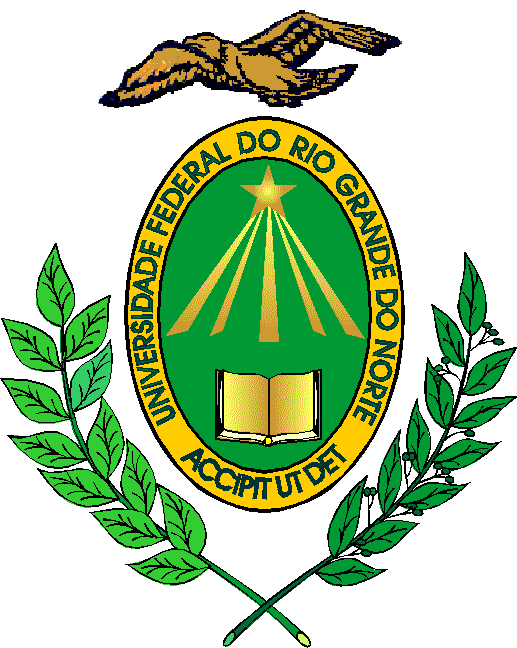 UNIVERSIDADE FEDERAL DO RIO GRANDE DO NORTEPRÓ-REITORIA DE GESTÃO DE PESSOASDepartamento de MatemáticaEndereço do Departamento: Campus Universitário Lagoa Nova, CEP 59078-970 |Natal/RN – Brasil. CCET SALA 03.CEP: 59078-970Fone: 3215-3820, 32153819, 91936231E-mail: chefia-mat@ccet.ufrn.br, villanueva@ccet.ufrn.br, odirlei@ccet.ufrn.br, luizinhom88@ccet.ufrn.br, josenildo.rocha@ccet.ufrn.brCONCURSO PÚBLICO DE PROVAS E TÍTULOS PARA O MAGISTÉRIO SUPERIOR, ADJUNTO CLASSE “A”, NA ÁREA DE ANÁLISE E ÁLGEBRA LINEAR.PROGRAMA DO CONCURSO1. Seqüências e séries de números reais2. Topologia na reta3. Derivadas4. Integral de Riemann5. Sequências e séries de funções6. Transformações Lineares7. Produto Interno8. Operadores auto-adjuntos, ortogonais e normais9. Diagonalização de operadores10. Forma canônica de JordanRELAÇÃO DE TEMAS PARA PROVA DIDÁTICA1. Séries de números reais2. Topologia na reta3.Aplicações da  Derivada4. Aplicações da Integral Definida5. Convergência uniforme  de  séries de funções6. Transformações Lineares7. Produto Interno8. Operadores auto-adjuntos, ortogonais e normais9. Diagonalização de operadores10. Forma canônica de JordanBibliografiaAnálise Matemática1.ÁVILA, Geraldo Severo de Souza. Análise Matemática para licenciatura. São Paulo: Edgard Blücher, 2005.2.BARTLE, Robert G. Elementos de análise real. Rio de Janeiro: Campus, 1983.3.LIMA, Elon Lages. Análise real. Rio de Janeiro: IMPA, 2004.4. VILLANUEVA , David A. Z. Princípios  de Análise e Exercícios de Cálculo, São Paulo:  Livraria da Física, 2014.5. Figueiredo, D.; Análise I; Editora de UNB; 1975.6.COELHO, Flávio Ulhoa. LOURENÇO, Mary Lílian. Um Curso de Álgebra Linear. São Paulo: Editora da Universidade de São Paulo, 2007.7.LIMA, Elon Lages. Álgebra Linear. Rio de Janeiro: Associação Instituto Nacional deMatemática Pura e Aplicada, 2003.8. HOFFMAN, K. and R. KUNZE, Linear Algebra, 2nd Ed., Pretice-Hall, Englewood Cliffs, NJ, 1971.9. HALMOS, P. R.; Finite-Dimensional Vector Spaces, Van Nostrand Reinhold, 1958.10. STRANG, Gilbert. Linear Algebra and its applications, Estados Unidos: Harcourt Brace & Company International, 1988.EXPECTATIVA DE ATUAÇÃO PROFISSIONALLicenciatura  e Bacharelado em Matemática: atuar na licenciatura  e bacharelado aliando o conhecimento matemático ao conhecimento pedagógico.Pós-graduação: Atuar na Pós-Graduação na área de  Matemática   em grupos existentes ou propor novos grupos  no programa de Pós-Graduação em ensino do CCET orientando alunos, ministrando componentes.Extensão: Elaborar e executar Projetos de Extensão que possam contribuir para aFormação inicial e continuada dos professores de Matemática.Pesquisa: Elaborar e executar projetos de pesquisa na área de Análise e Álgebra Linear captando recursos das agencias de fomento. Inserir-se no grupo de pesquisa na área de Análise e Álgebra Linear, contribuindo para o fortalecimento do grupo. Organização da Semana de Matemática, elaboração de projetos, entre outros. 